第二章 平行线的证明2.3　平行线的性质学校五华县华强学校科目数 学数 学设计者刘小燕刘小燕教学对象七年级学生教材版本北师大版北师大版设计时间2021年10月18日2021年10月18日教学目标1、知识与技能目标: （1）熟练应用平行线的性质和判别直线平行的条件解决问题。（2）逐渐理解几何推理的要领，分清推理中“因为”、“ 所以”表达的意义，从而初步学会简单的几何推理。 2、过程与方法目标：经历观察、讨论，推理、归纳等活动, 进一步发展空间观念，培养推理能力和有条理表达的能力。3、情感态度目标:使学生在积极参与探索、交流、推理、归纳等数学活动中，进一步体会数学的严密性，提高自己的逻辑思维能力。教学目标1、知识与技能目标: （1）熟练应用平行线的性质和判别直线平行的条件解决问题。（2）逐渐理解几何推理的要领，分清推理中“因为”、“ 所以”表达的意义，从而初步学会简单的几何推理。 2、过程与方法目标：经历观察、讨论，推理、归纳等活动, 进一步发展空间观念，培养推理能力和有条理表达的能力。3、情感态度目标:使学生在积极参与探索、交流、推理、归纳等数学活动中，进一步体会数学的严密性，提高自己的逻辑思维能力。教学目标1、知识与技能目标: （1）熟练应用平行线的性质和判别直线平行的条件解决问题。（2）逐渐理解几何推理的要领，分清推理中“因为”、“ 所以”表达的意义，从而初步学会简单的几何推理。 2、过程与方法目标：经历观察、讨论，推理、归纳等活动, 进一步发展空间观念，培养推理能力和有条理表达的能力。3、情感态度目标:使学生在积极参与探索、交流、推理、归纳等数学活动中，进一步体会数学的严密性，提高自己的逻辑思维能力。教学目标1、知识与技能目标: （1）熟练应用平行线的性质和判别直线平行的条件解决问题。（2）逐渐理解几何推理的要领，分清推理中“因为”、“ 所以”表达的意义，从而初步学会简单的几何推理。 2、过程与方法目标：经历观察、讨论，推理、归纳等活动, 进一步发展空间观念，培养推理能力和有条理表达的能力。3、情感态度目标:使学生在积极参与探索、交流、推理、归纳等数学活动中，进一步体会数学的严密性，提高自己的逻辑思维能力。教学目标1、知识与技能目标: （1）熟练应用平行线的性质和判别直线平行的条件解决问题。（2）逐渐理解几何推理的要领，分清推理中“因为”、“ 所以”表达的意义，从而初步学会简单的几何推理。 2、过程与方法目标：经历观察、讨论，推理、归纳等活动, 进一步发展空间观念，培养推理能力和有条理表达的能力。3、情感态度目标:使学生在积极参与探索、交流、推理、归纳等数学活动中，进一步体会数学的严密性，提高自己的逻辑思维能力。教学目标1、知识与技能目标: （1）熟练应用平行线的性质和判别直线平行的条件解决问题。（2）逐渐理解几何推理的要领，分清推理中“因为”、“ 所以”表达的意义，从而初步学会简单的几何推理。 2、过程与方法目标：经历观察、讨论，推理、归纳等活动, 进一步发展空间观念，培养推理能力和有条理表达的能力。3、情感态度目标:使学生在积极参与探索、交流、推理、归纳等数学活动中，进一步体会数学的严密性，提高自己的逻辑思维能力。教学目标1、知识与技能目标: （1）熟练应用平行线的性质和判别直线平行的条件解决问题。（2）逐渐理解几何推理的要领，分清推理中“因为”、“ 所以”表达的意义，从而初步学会简单的几何推理。 2、过程与方法目标：经历观察、讨论，推理、归纳等活动, 进一步发展空间观念，培养推理能力和有条理表达的能力。3、情感态度目标:使学生在积极参与探索、交流、推理、归纳等数学活动中，进一步体会数学的严密性，提高自己的逻辑思维能力。教学目标1、知识与技能目标: （1）熟练应用平行线的性质和判别直线平行的条件解决问题。（2）逐渐理解几何推理的要领，分清推理中“因为”、“ 所以”表达的意义，从而初步学会简单的几何推理。 2、过程与方法目标：经历观察、讨论，推理、归纳等活动, 进一步发展空间观念，培养推理能力和有条理表达的能力。3、情感态度目标:使学生在积极参与探索、交流、推理、归纳等数学活动中，进一步体会数学的严密性，提高自己的逻辑思维能力。二、教学的重点与难点二、教学的重点与难点二、教学的重点与难点二、教学的重点与难点二、教学的重点与难点二、教学的重点与难点二、教学的重点与难点二、教学的重点与难点教学重点：熟练应用平行线的性质和判别直线平行的条件，辨别它们的异同，能在不同的情境中正确运用。教学重点：初步学会简单的几何推理教学重点：熟练应用平行线的性质和判别直线平行的条件，辨别它们的异同，能在不同的情境中正确运用。教学重点：初步学会简单的几何推理教学重点：熟练应用平行线的性质和判别直线平行的条件，辨别它们的异同，能在不同的情境中正确运用。教学重点：初步学会简单的几何推理教学重点：熟练应用平行线的性质和判别直线平行的条件，辨别它们的异同，能在不同的情境中正确运用。教学重点：初步学会简单的几何推理教学重点：熟练应用平行线的性质和判别直线平行的条件，辨别它们的异同，能在不同的情境中正确运用。教学重点：初步学会简单的几何推理教学重点：熟练应用平行线的性质和判别直线平行的条件，辨别它们的异同，能在不同的情境中正确运用。教学重点：初步学会简单的几何推理教学重点：熟练应用平行线的性质和判别直线平行的条件，辨别它们的异同，能在不同的情境中正确运用。教学重点：初步学会简单的几何推理教学重点：熟练应用平行线的性质和判别直线平行的条件，辨别它们的异同，能在不同的情境中正确运用。教学重点：初步学会简单的几何推理三、教法与学法指导三、教法与学法指导三、教法与学法指导三、教法与学法指导三、教法与学法指导三、教法与学法指导三、教法与学法指导三、教法与学法指导平行线是最简单、最基本的几何图形，在生活中随处可见，它不仅是研究其他图形的基础，而且在实际中也有着广泛的应用。因此，探索和掌握好它的有关知识，对学生更好的认识界、发展空间观念和推理能力都是非常重要的。因此，教学中我鼓励学运用多种方法进行探索，充分交流。尽可能地发现有关事实，并能应用平行线性质和判定解决一些问题，用自己的语言说明理由，使学生的推理能力和语言表达能力得到提高。平行线是最简单、最基本的几何图形，在生活中随处可见，它不仅是研究其他图形的基础，而且在实际中也有着广泛的应用。因此，探索和掌握好它的有关知识，对学生更好的认识界、发展空间观念和推理能力都是非常重要的。因此，教学中我鼓励学运用多种方法进行探索，充分交流。尽可能地发现有关事实，并能应用平行线性质和判定解决一些问题，用自己的语言说明理由，使学生的推理能力和语言表达能力得到提高。平行线是最简单、最基本的几何图形，在生活中随处可见，它不仅是研究其他图形的基础，而且在实际中也有着广泛的应用。因此，探索和掌握好它的有关知识，对学生更好的认识界、发展空间观念和推理能力都是非常重要的。因此，教学中我鼓励学运用多种方法进行探索，充分交流。尽可能地发现有关事实，并能应用平行线性质和判定解决一些问题，用自己的语言说明理由，使学生的推理能力和语言表达能力得到提高。平行线是最简单、最基本的几何图形，在生活中随处可见，它不仅是研究其他图形的基础，而且在实际中也有着广泛的应用。因此，探索和掌握好它的有关知识，对学生更好的认识界、发展空间观念和推理能力都是非常重要的。因此，教学中我鼓励学运用多种方法进行探索，充分交流。尽可能地发现有关事实，并能应用平行线性质和判定解决一些问题，用自己的语言说明理由，使学生的推理能力和语言表达能力得到提高。平行线是最简单、最基本的几何图形，在生活中随处可见，它不仅是研究其他图形的基础，而且在实际中也有着广泛的应用。因此，探索和掌握好它的有关知识，对学生更好的认识界、发展空间观念和推理能力都是非常重要的。因此，教学中我鼓励学运用多种方法进行探索，充分交流。尽可能地发现有关事实，并能应用平行线性质和判定解决一些问题，用自己的语言说明理由，使学生的推理能力和语言表达能力得到提高。平行线是最简单、最基本的几何图形，在生活中随处可见，它不仅是研究其他图形的基础，而且在实际中也有着广泛的应用。因此，探索和掌握好它的有关知识，对学生更好的认识界、发展空间观念和推理能力都是非常重要的。因此，教学中我鼓励学运用多种方法进行探索，充分交流。尽可能地发现有关事实，并能应用平行线性质和判定解决一些问题，用自己的语言说明理由，使学生的推理能力和语言表达能力得到提高。平行线是最简单、最基本的几何图形，在生活中随处可见，它不仅是研究其他图形的基础，而且在实际中也有着广泛的应用。因此，探索和掌握好它的有关知识，对学生更好的认识界、发展空间观念和推理能力都是非常重要的。因此，教学中我鼓励学运用多种方法进行探索，充分交流。尽可能地发现有关事实，并能应用平行线性质和判定解决一些问题，用自己的语言说明理由，使学生的推理能力和语言表达能力得到提高。平行线是最简单、最基本的几何图形，在生活中随处可见，它不仅是研究其他图形的基础，而且在实际中也有着广泛的应用。因此，探索和掌握好它的有关知识，对学生更好的认识界、发展空间观念和推理能力都是非常重要的。因此，教学中我鼓励学运用多种方法进行探索，充分交流。尽可能地发现有关事实，并能应用平行线性质和判定解决一些问题，用自己的语言说明理由，使学生的推理能力和语言表达能力得到提高。四、教学设计分析四、教学设计分析四、教学设计分析四、教学设计分析四、教学设计分析四、教学设计分析四、教学设计分析四、教学设计分析本节课共设计了五个环节：第一环节：复习回顾——说一说；第二环节：应用知识——做一做；第三环节：总结方法——辨一辨；第四环节：深化提高——想一想 ； 第五环节：层层递进——考一考本节课共设计了五个环节：第一环节：复习回顾——说一说；第二环节：应用知识——做一做；第三环节：总结方法——辨一辨；第四环节：深化提高——想一想 ； 第五环节：层层递进——考一考本节课共设计了五个环节：第一环节：复习回顾——说一说；第二环节：应用知识——做一做；第三环节：总结方法——辨一辨；第四环节：深化提高——想一想 ； 第五环节：层层递进——考一考本节课共设计了五个环节：第一环节：复习回顾——说一说；第二环节：应用知识——做一做；第三环节：总结方法——辨一辨；第四环节：深化提高——想一想 ； 第五环节：层层递进——考一考本节课共设计了五个环节：第一环节：复习回顾——说一说；第二环节：应用知识——做一做；第三环节：总结方法——辨一辨；第四环节：深化提高——想一想 ； 第五环节：层层递进——考一考本节课共设计了五个环节：第一环节：复习回顾——说一说；第二环节：应用知识——做一做；第三环节：总结方法——辨一辨；第四环节：深化提高——想一想 ； 第五环节：层层递进——考一考本节课共设计了五个环节：第一环节：复习回顾——说一说；第二环节：应用知识——做一做；第三环节：总结方法——辨一辨；第四环节：深化提高——想一想 ； 第五环节：层层递进——考一考本节课共设计了五个环节：第一环节：复习回顾——说一说；第二环节：应用知识——做一做；第三环节：总结方法——辨一辨；第四环节：深化提高——想一想 ； 第五环节：层层递进——考一考五、教学过程五、教学过程五、教学过程五、教学过程五、教学过程五、教学过程五、教学过程五、教学过程教师活动教师活动教师活动教师活动学生活动学生活动学生活动设计意图复习回顾，引入新课 师：我们已经学习了平行线的性质和判定直线平行的条件。请同学们回答下面的问题。 问题1:平行线的性质有哪几条？问题2：判别直线平行的条件有哪几个？你现在一共有几个判定直线平行的方法？问题3：在应用二者时应注意什么问题？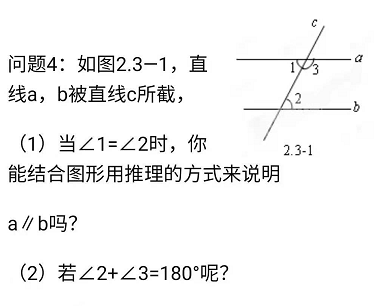 复习回顾，引入新课 师：我们已经学习了平行线的性质和判定直线平行的条件。请同学们回答下面的问题。 问题1:平行线的性质有哪几条？问题2：判别直线平行的条件有哪几个？你现在一共有几个判定直线平行的方法？问题3：在应用二者时应注意什么问题？复习回顾，引入新课 师：我们已经学习了平行线的性质和判定直线平行的条件。请同学们回答下面的问题。 问题1:平行线的性质有哪几条？问题2：判别直线平行的条件有哪几个？你现在一共有几个判定直线平行的方法？问题3：在应用二者时应注意什么问题？复习回顾，引入新课 师：我们已经学习了平行线的性质和判定直线平行的条件。请同学们回答下面的问题。 问题1:平行线的性质有哪几条？问题2：判别直线平行的条件有哪几个？你现在一共有几个判定直线平行的方法？问题3：在应用二者时应注意什么问题？学生对设计的问题思考后举手回答，对图形展开充分讨论。学生对设计的问题思考后举手回答，对图形展开充分讨论。学生对设计的问题思考后举手回答，对图形展开充分讨论。.通过复习提问的方式让学生回顾总结已有的知识，并通过问题4这个基本图形导学生逐步学会用推理的方法来说明理由，渗透运用学过的定义、定理公理进行推理的意识，从而为本节课进行几何推理做好铺垫。师生合作，探究新知1、例题讲解：例1 如图：（1）若∠1=∠2，可以判定哪两条直线平行？根据是什么？（2）若∠2=∠M，可以判定哪两条直线平行？根据是什么？（3）若∠2 +∠3=180°，可以判定哪两条直线平行？根据是什么？例2   如图  ， AB∥CD，如果∠1=∠2，  那么  EF 与  AB 平行吗？说说你的理由．例3：如图，已知直线a∥b，直线c∥d，∠1=107°，求∠2，∠3 的度数.2、想一想：   两条直线被第三条直线所截，如果同位角相等，那么内错角相等吗？同旁内角互补吗？3、比一比 、乐一乐：（分组比赛）规则:（组长上来抽签、读题，组内讨论后派一人回答，并说明理由）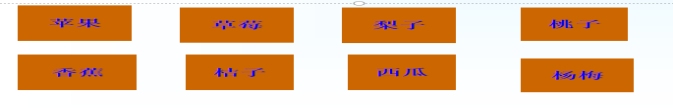  苹果题：如图，一个弯形管道ABCD的拐角∠ABC＝115o，∠BCD＝65o，这时管道所在的直线AB与CD平行吗？为什么？香蕉题：如图所示，直线AB，CD分别与直线AC相交于点A，C，与直线BD相交于点B，D，若∠1＝∠2，∠3＝75°，求∠4的度数．草莓题：1、如果AD//BC，根据____________________   可得∠B=∠12、如果AB//CD，根据____________________   可得∠D＝∠13、如果AD//BC，根据____________________   可得∠C＋ ___ ＝180桔子题：如图:AB //CD,AD与BC相交于点E, ∠B=50°，求∠C的度数.梨子题：本题免答谢谢桃子题：问题1：如图,选择合适的内容填空。（1）因为AB//CD 所以∠1=∠2（                   ）（2）因为∠3＝∠1 所以  //__（同位角相等，两直线平行）    （3）因为∠1＋∠    ＝180 ，所以AB//CD（                      ）  杨梅题：如图,AC平分∠BAD，∠1=∠2，哪两条线段平行?说明理由.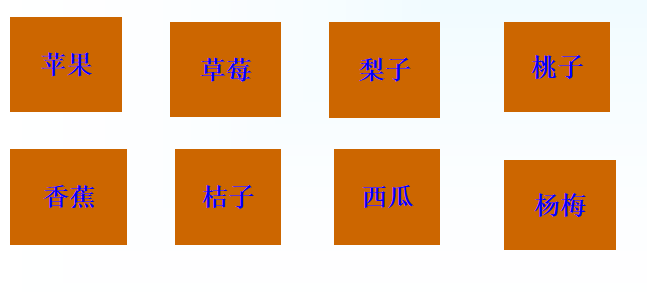 师生合作，探究新知1、例题讲解：例1 如图：（1）若∠1=∠2，可以判定哪两条直线平行？根据是什么？（2）若∠2=∠M，可以判定哪两条直线平行？根据是什么？（3）若∠2 +∠3=180°，可以判定哪两条直线平行？根据是什么？例2   如图  ， AB∥CD，如果∠1=∠2，  那么  EF 与  AB 平行吗？说说你的理由．例3：如图，已知直线a∥b，直线c∥d，∠1=107°，求∠2，∠3 的度数.2、想一想：   两条直线被第三条直线所截，如果同位角相等，那么内错角相等吗？同旁内角互补吗？3、比一比 、乐一乐：（分组比赛）规则:（组长上来抽签、读题，组内讨论后派一人回答，并说明理由） 苹果题：如图，一个弯形管道ABCD的拐角∠ABC＝115o，∠BCD＝65o，这时管道所在的直线AB与CD平行吗？为什么？香蕉题：如图所示，直线AB，CD分别与直线AC相交于点A，C，与直线BD相交于点B，D，若∠1＝∠2，∠3＝75°，求∠4的度数．草莓题：1、如果AD//BC，根据____________________   可得∠B=∠12、如果AB//CD，根据____________________   可得∠D＝∠13、如果AD//BC，根据____________________   可得∠C＋ ___ ＝180桔子题：如图:AB //CD,AD与BC相交于点E, ∠B=50°，求∠C的度数.梨子题：本题免答谢谢桃子题：问题1：如图,选择合适的内容填空。（1）因为AB//CD 所以∠1=∠2（                   ）（2）因为∠3＝∠1 所以  //__（同位角相等，两直线平行）    （3）因为∠1＋∠    ＝180 ，所以AB//CD（                      ）  杨梅题：如图,AC平分∠BAD，∠1=∠2，哪两条线段平行?说明理由.师生合作，探究新知1、例题讲解：例1 如图：（1）若∠1=∠2，可以判定哪两条直线平行？根据是什么？（2）若∠2=∠M，可以判定哪两条直线平行？根据是什么？（3）若∠2 +∠3=180°，可以判定哪两条直线平行？根据是什么？例2   如图  ， AB∥CD，如果∠1=∠2，  那么  EF 与  AB 平行吗？说说你的理由．例3：如图，已知直线a∥b，直线c∥d，∠1=107°，求∠2，∠3 的度数.2、想一想：   两条直线被第三条直线所截，如果同位角相等，那么内错角相等吗？同旁内角互补吗？3、比一比 、乐一乐：（分组比赛）规则:（组长上来抽签、读题，组内讨论后派一人回答，并说明理由） 苹果题：如图，一个弯形管道ABCD的拐角∠ABC＝115o，∠BCD＝65o，这时管道所在的直线AB与CD平行吗？为什么？香蕉题：如图所示，直线AB，CD分别与直线AC相交于点A，C，与直线BD相交于点B，D，若∠1＝∠2，∠3＝75°，求∠4的度数．草莓题：1、如果AD//BC，根据____________________   可得∠B=∠12、如果AB//CD，根据____________________   可得∠D＝∠13、如果AD//BC，根据____________________   可得∠C＋ ___ ＝180桔子题：如图:AB //CD,AD与BC相交于点E, ∠B=50°，求∠C的度数.梨子题：本题免答谢谢桃子题：问题1：如图,选择合适的内容填空。（1）因为AB//CD 所以∠1=∠2（                   ）（2）因为∠3＝∠1 所以  //__（同位角相等，两直线平行）    （3）因为∠1＋∠    ＝180 ，所以AB//CD（                      ）  杨梅题：如图,AC平分∠BAD，∠1=∠2，哪两条线段平行?说明理由.师生合作，探究新知1、例题讲解：例1 如图：（1）若∠1=∠2，可以判定哪两条直线平行？根据是什么？（2）若∠2=∠M，可以判定哪两条直线平行？根据是什么？（3）若∠2 +∠3=180°，可以判定哪两条直线平行？根据是什么？例2   如图  ， AB∥CD，如果∠1=∠2，  那么  EF 与  AB 平行吗？说说你的理由．例3：如图，已知直线a∥b，直线c∥d，∠1=107°，求∠2，∠3 的度数.2、想一想：   两条直线被第三条直线所截，如果同位角相等，那么内错角相等吗？同旁内角互补吗？3、比一比 、乐一乐：（分组比赛）规则:（组长上来抽签、读题，组内讨论后派一人回答，并说明理由） 苹果题：如图，一个弯形管道ABCD的拐角∠ABC＝115o，∠BCD＝65o，这时管道所在的直线AB与CD平行吗？为什么？香蕉题：如图所示，直线AB，CD分别与直线AC相交于点A，C，与直线BD相交于点B，D，若∠1＝∠2，∠3＝75°，求∠4的度数．草莓题：1、如果AD//BC，根据____________________   可得∠B=∠12、如果AB//CD，根据____________________   可得∠D＝∠13、如果AD//BC，根据____________________   可得∠C＋ ___ ＝180桔子题：如图:AB //CD,AD与BC相交于点E, ∠B=50°，求∠C的度数.梨子题：本题免答谢谢桃子题：问题1：如图,选择合适的内容填空。（1）因为AB//CD 所以∠1=∠2（                   ）（2）因为∠3＝∠1 所以  //__（同位角相等，两直线平行）    （3）因为∠1＋∠    ＝180 ，所以AB//CD（                      ）  杨梅题：如图,AC平分∠BAD，∠1=∠2，哪两条线段平行?说明理由.学生先自己读题、识图，找出已知条件，教师适时地对学生进行启发，从分析角的位置关系入手，以便从复杂图形中剥离出基本图形，然后对照两直线平行的条件作出判断。学生思考后，以小组为单位组内研讨并解决问题，并派一人举手回答，其他同学评估。   由各小组组长检查组员的答案是否正确，是否完整。       学生先自己读题、识图，找出已知条件，教师适时地对学生进行启发，从分析角的位置关系入手，以便从复杂图形中剥离出基本图形，然后对照两直线平行的条件作出判断。学生思考后，以小组为单位组内研讨并解决问题，并派一人举手回答，其他同学评估。   由各小组组长检查组员的答案是否正确，是否完整。       学生先自己读题、识图，找出已知条件，教师适时地对学生进行启发，从分析角的位置关系入手，以便从复杂图形中剥离出基本图形，然后对照两直线平行的条件作出判断。学生思考后，以小组为单位组内研讨并解决问题，并派一人举手回答，其他同学评估。   由各小组组长检查组员的答案是否正确，是否完整。       例1,由于有了第引入的问题4的铺垫，学生的探究方向就会比较明确。例2,比例1多了一步推理，例3,两组平行线的选择应用。三个问题层层递进，但目的均是培养学生利用平行线的性质和判定进行推理的能力。通过练习及时巩固所学知识，并综合应用平行线的性质和判别直线平行的条件进行推理论证。也让学生初步体会命题证明应该注意的问题。通过游戏环节既达到练习的目的，又大大提高了学生的学习积极性，激发了学生的兴趣。​用“本题免答”活跃课堂后气氛。（三）小结：（1)本节课你有哪些收获？（2)在应用它们时，你认为应该注意哪些问题？（3)在写几何推理的过程中，因为和所以分别表达的意义是什么？根据是什么？（三）小结：（1)本节课你有哪些收获？（2)在应用它们时，你认为应该注意哪些问题？（3)在写几何推理的过程中，因为和所以分别表达的意义是什么？根据是什么？（三）小结：（1)本节课你有哪些收获？（2)在应用它们时，你认为应该注意哪些问题？（3)在写几何推理的过程中，因为和所以分别表达的意义是什么？根据是什么？（三）小结：（1)本节课你有哪些收获？（2)在应用它们时，你认为应该注意哪些问题？（3)在写几何推理的过程中，因为和所以分别表达的意义是什么？根据是什么？学生讨论、分析，并举手回答。学生讨论、分析，并举手回答。学生讨论、分析，并举手回答。小结环节的设置能够让学生养成自主归纳课堂重点的习惯，提高学生的学习能力。（四）作业：  上交作业：课本习题2.6(P54):第一题和第四题. 晚作业:《学考精练》平行线的性质(第2课时)的内容.（四）作业：  上交作业：课本习题2.6(P54):第一题和第四题. 晚作业:《学考精练》平行线的性质(第2课时)的内容.（四）作业：  上交作业：课本习题2.6(P54):第一题和第四题. 晚作业:《学考精练》平行线的性质(第2课时)的内容.（四）作业：  上交作业：课本习题2.6(P54):第一题和第四题. 晚作业:《学考精练》平行线的性质(第2课时)的内容.学生尽可能独立完成作业。学生尽可能独立完成作业。学生尽可能独立完成作业。通过练习及时巩固所学知识，增加思维深度，通过分析图中角与角之间的关系，尽可能找出基本图形并较好完成推理过程。七、教学评价设计：七、教学评价设计：七、教学评价设计：七、教学评价设计：七、教学评价设计：七、教学评价设计：七、教学评价设计：七、教学评价设计：加分细节：组员主动举手回答问题加1分，回答正确再加1分。小组合作讨论积极有效加2分。加分细节：组员主动举手回答问题加1分，回答正确再加1分。小组合作讨论积极有效加2分。加分细节：组员主动举手回答问题加1分，回答正确再加1分。小组合作讨论积极有效加2分。加分细节：组员主动举手回答问题加1分，回答正确再加1分。小组合作讨论积极有效加2分。加分细节：组员主动举手回答问题加1分，回答正确再加1分。小组合作讨论积极有效加2分。加分细节：组员主动举手回答问题加1分，回答正确再加1分。小组合作讨论积极有效加2分。加分细节：组员主动举手回答问题加1分，回答正确再加1分。小组合作讨论积极有效加2分。加分细节：组员主动举手回答问题加1分，回答正确再加1分。小组合作讨论积极有效加2分。八、板书设计：八、板书设计：八、板书设计：八、板书设计：八、板书设计：八、板书设计：八、板书设计：八、板书设计：